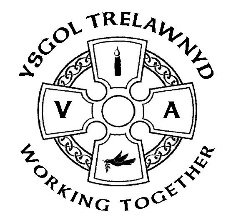                                                                           2nd April 2020Wow! What an adaptable and resilient School community we are! The pace of change in the past two weeks has been incredible and we thank you for your support in this challenging time. It is lovely to see the children’s learning appearing on SeeSaw; the range of creative, imaginative and digital presentations are impressive!Before the school term was interrupted, the Ethos Council had been hosting Spirituality activities with groups of children on Wednesdays. Pictures removed for websiteY3/4 will be sharing their animation project with you; their work is being made into a film which Mr Williams will share electronically once completed. The class had worked extremely hard on this project and we are grateful to Robin Williams for adapting the presentation to allow us to share it.The teachers will not be setting activities for the next two weeks and will be taking some time away from the learning platform during the next fortnight to allow them to rest and recharge; we think the children deserve a break too! We will continue to support our Resilience Hub at Ysgol Gronant during this time. Teachers will upload weekly learning activities to SeeSaw from Monday 20th April.Mrs Jones will be available on 01745 570171 from 9am to 12pm on Wednesdays and Fridays to handle queries and forward messages to staff from W/C 20th AprilKeep well, Miss Parsons 